28.06.2017 Декада, посвященная году Экологии в РоссииС 14 по 27 июня 2017г. в Лиховском техникуме железнодорожного транспорта проходила экологическая декада, посвященная году Экологии в России «Мы любим наш город, поселок, район!»Цели проведения экологической декады:- расширять представления обучающихся об окружающем мире и взаимоотношениях его обитателей;- развивать навыки правильного поведения обучающихся в природе;- воспитывать чувство бережного отношения к окружающей природе, чувство сопереживания и любви к ней.В целях активизации экологического воспитания обучающихся решались следующие задачи:- привлечение внимания обучающихся к современным экологическим проблемам на планете в целом и нашего города в отдельности;- формирование основ экологической грамотности и чувства ответственности за разрушительную деятельность человека.- пробуждение творческих способностей, фантазии, стимулирование самостоятельной работы обучающихся.В рамках декады был составлен план мероприятий, который включал в себя различные виды работ, общественно-полезного и пропагандистского труда обучающихся. При этом мы стремились к тому, чтобы все наши мероприятия были познавательными и полезными.Открытие экологической декады, посвященной году Экологии в России, началось с размещения в зданиях техникума информационных плакатов 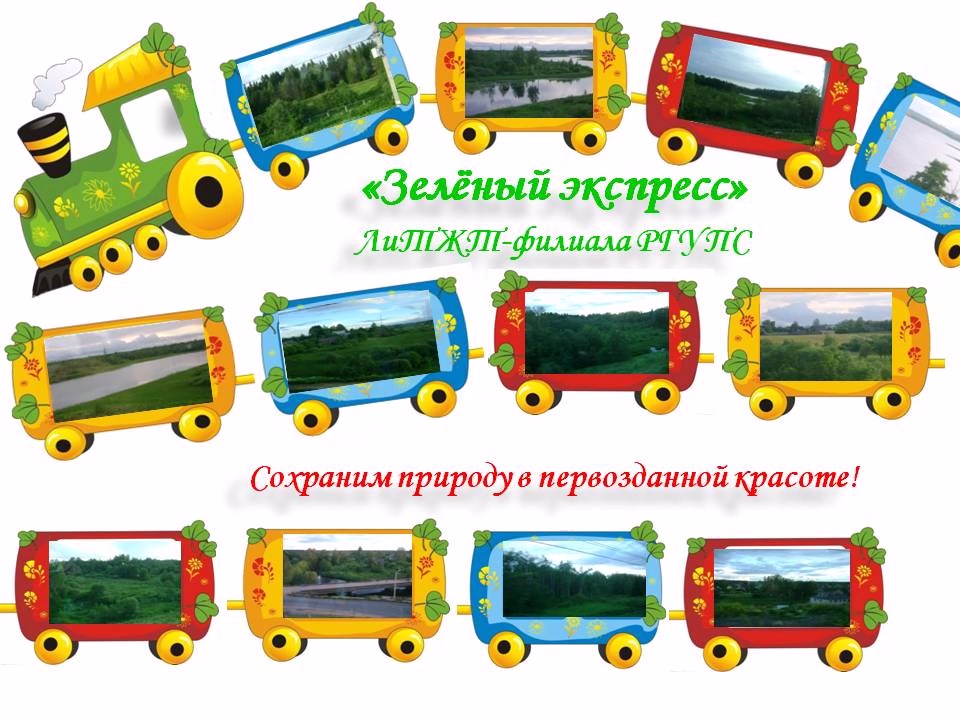 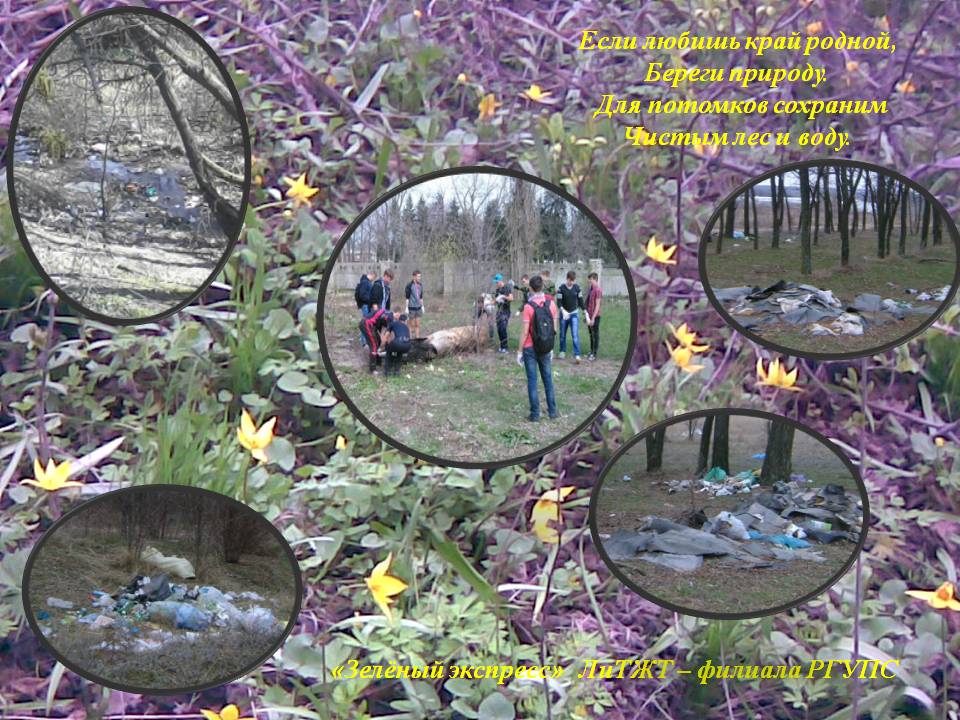 В течение всей декады студенты активно участвовали в различных мероприятиях, проявляя свои знания, творческие способности, свои трудовые умения и навыки.	Были проведены субботники по очистке и благоустройству территории техникума	На протяжении всей экологической декады в  фойе техникума была размещена фотовыставка на темы: «Люби и знай свой край» и «Свалка по имени Земля»:Студентами Экологического Студенческого Объединения «Зелёная Планета» был организован выпуск  экологических листовок - обращение к жителям Дона «Чистота города в наших руках!» и 19.06.2017 проведена акция «Экологическая листовка» на территории микрорайона Лиховского: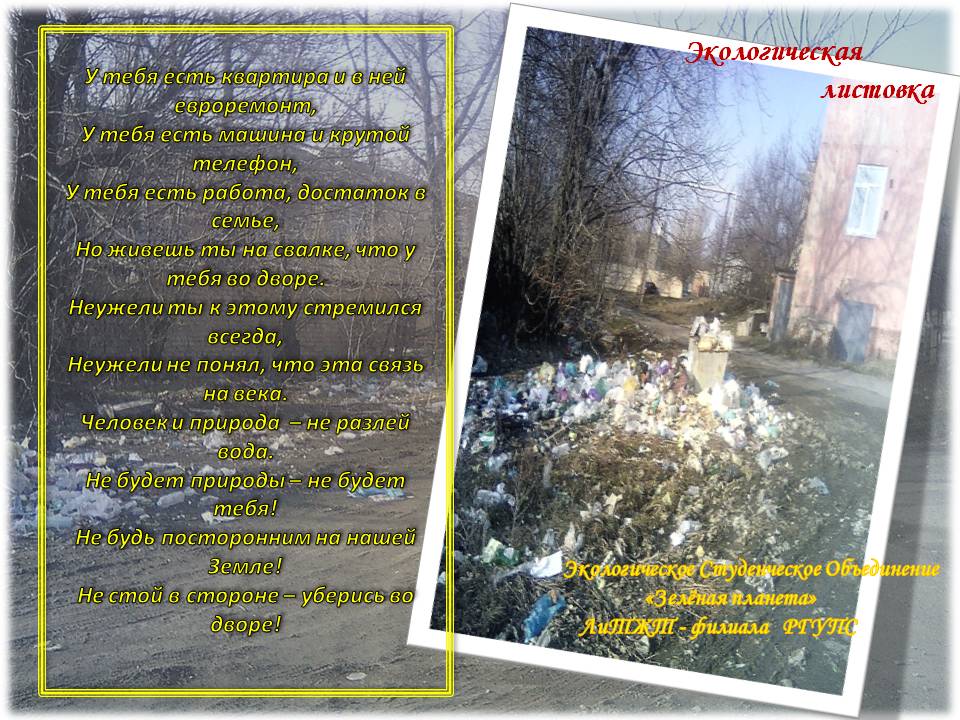 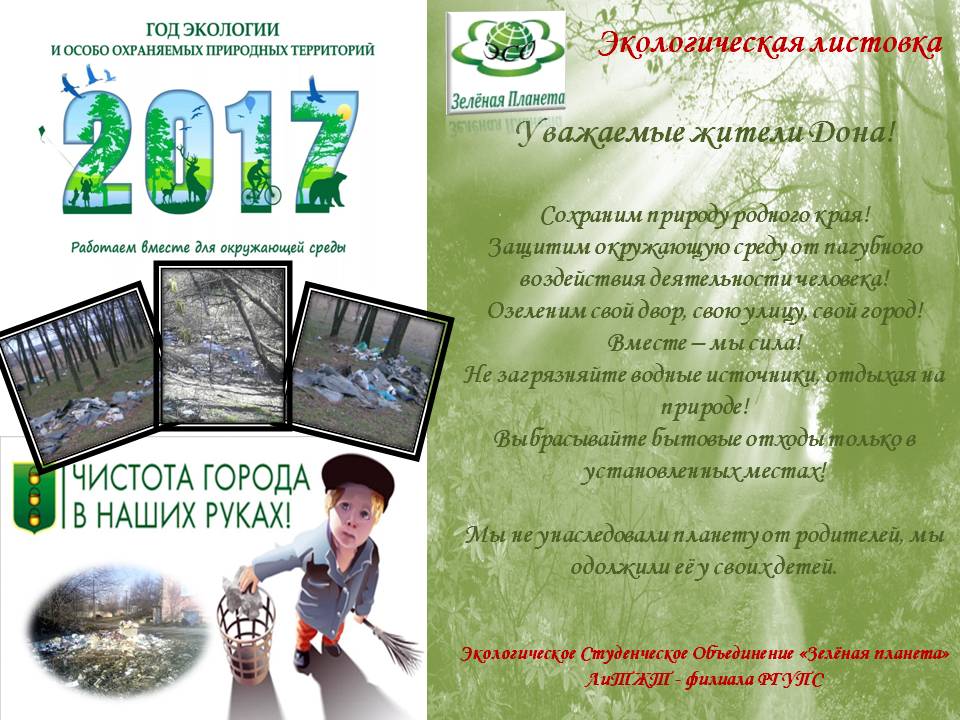 Акция «Экологическая листовка»20.06.2017 активисты ЭСО «Зелёная планета» приняли участие в рейде по выявлению несанкционированных свалок на окраине поселка Лиховского:27.06.2017 г. была проведена встреча с обучающимися на тему: «Свалка по имени Земля. Мы в ответе за природу нашей Планеты».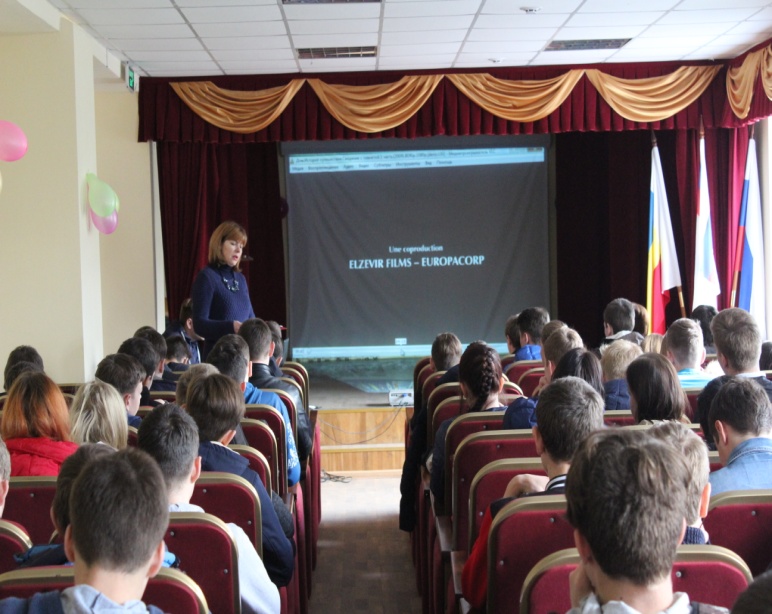 Руководитель ЭСО «Зелёная планета» Т.М. Бондарева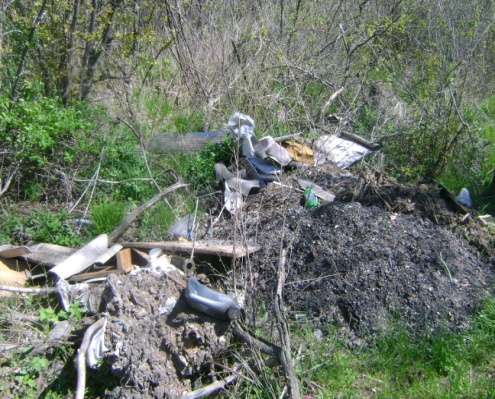 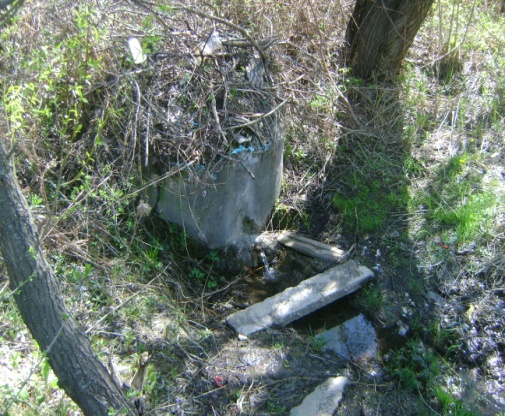 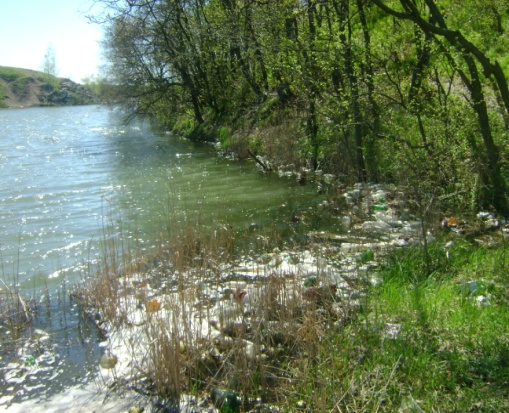 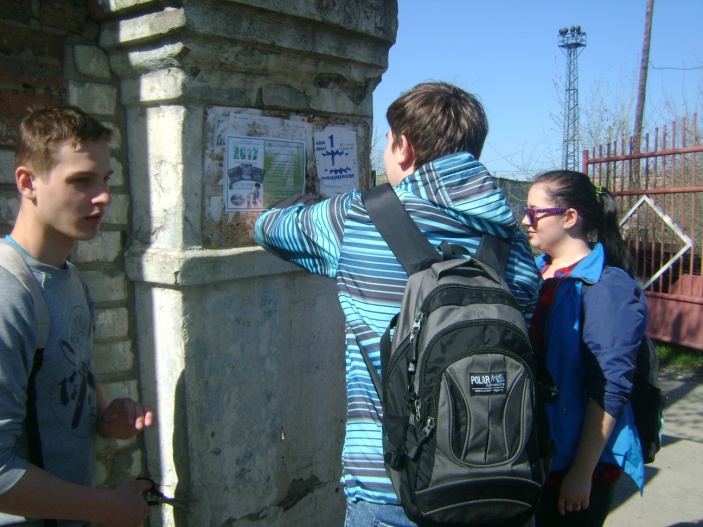 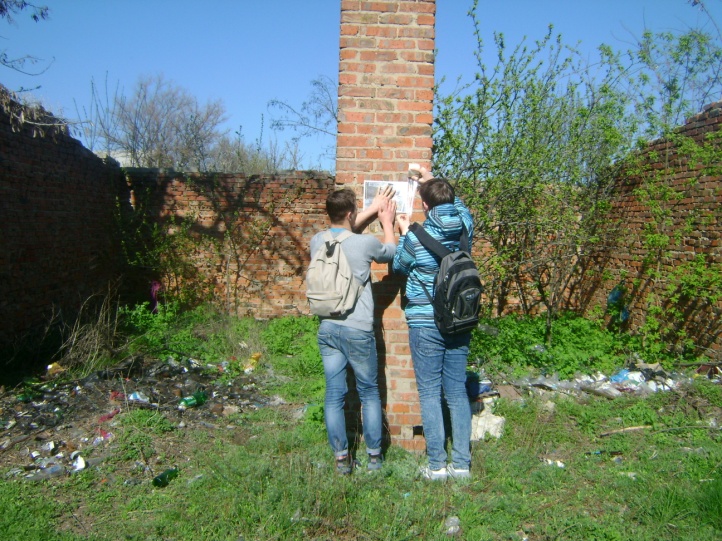 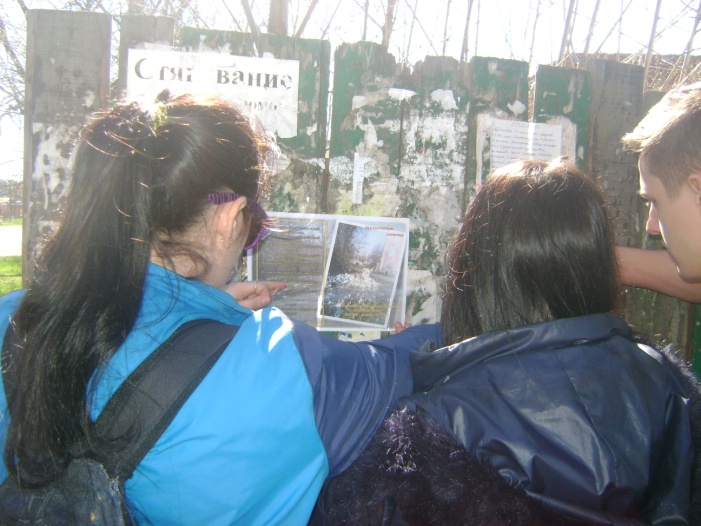 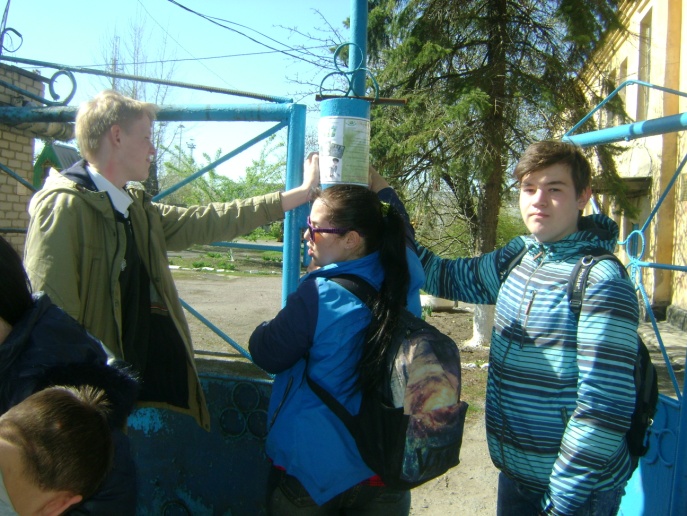 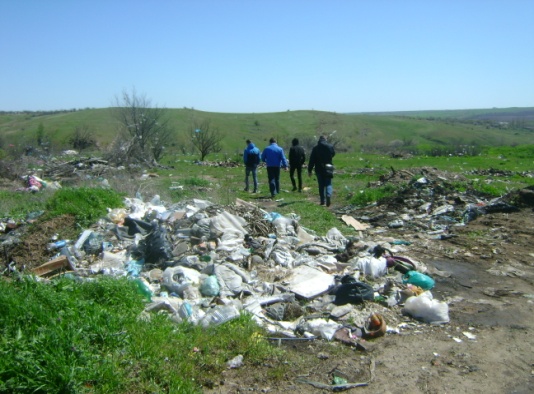 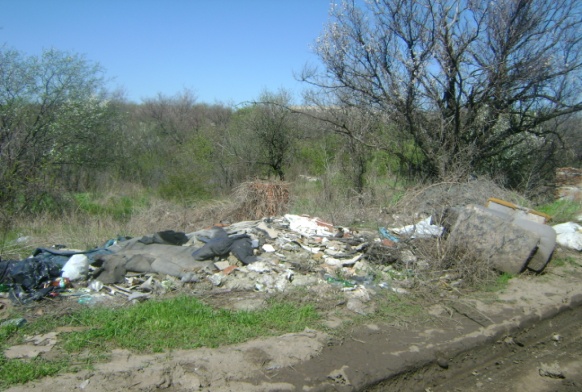 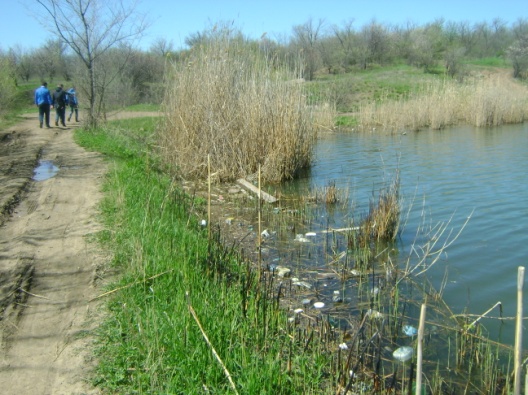 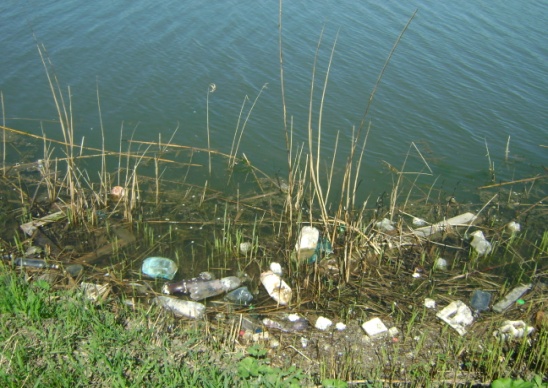 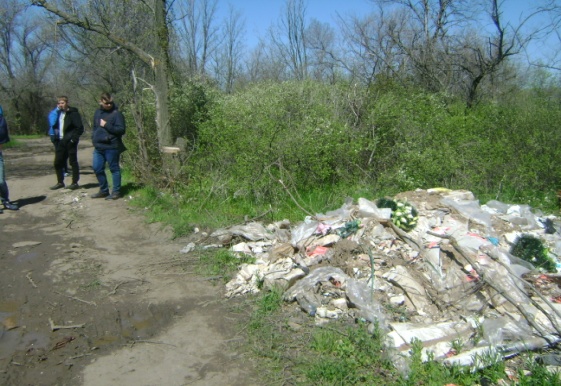 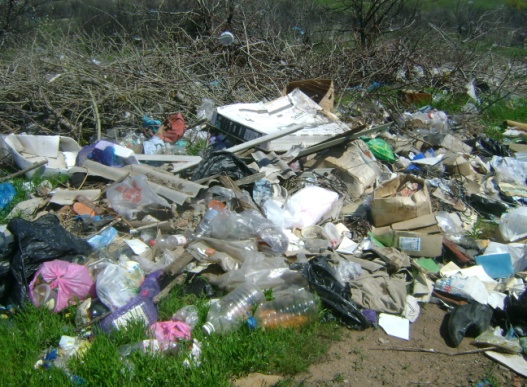 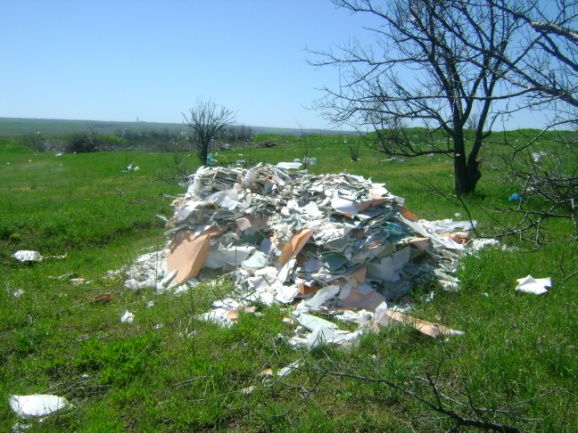 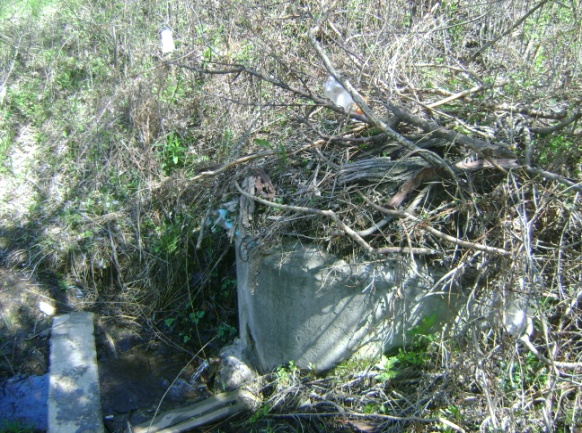 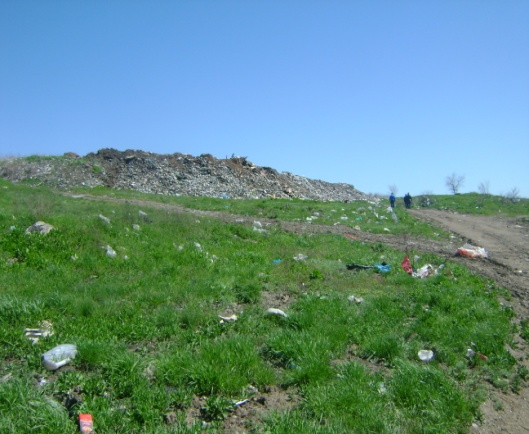 